INDICAÇÃO Nº 6121/2017Indica ao Poder Executivo a execução de serviços de troca de lâmpada queimada em poste de iluminação pública na Rua Lázaro Soares da Rocha, 148, Vila Bética.Excelentíssimo Senhor Prefeito Municipal, Nos termos do Art. 108 do Regimento Interno desta Casa de Leis, dirijo-me a Vossa Excelência para sugerir que, por intermédio do Setor competente, que sejam executados serviços de troca de lâmpada queimada em poste de iluminação pública na Rua Lázaro Soares da Rocha, 148, na Vila Bética.Justificativa:          		Moradores do bairro solicitam a troca de lâmpada no endereço citado. A luminária está queimada há um bom tempo e até agora não houve a substituição por parte da Administração Municipal. O local é muito escuro oferecendo riscos à segurança dos moradores. Pedem providências urgentes para restabelecer a iluminação artificial no local.Plenário “Dr. Tancredo Neves”, em 26 de julho de 2017.José Antonio Ferreira“Dr. José”Vereador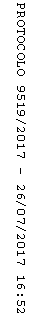 